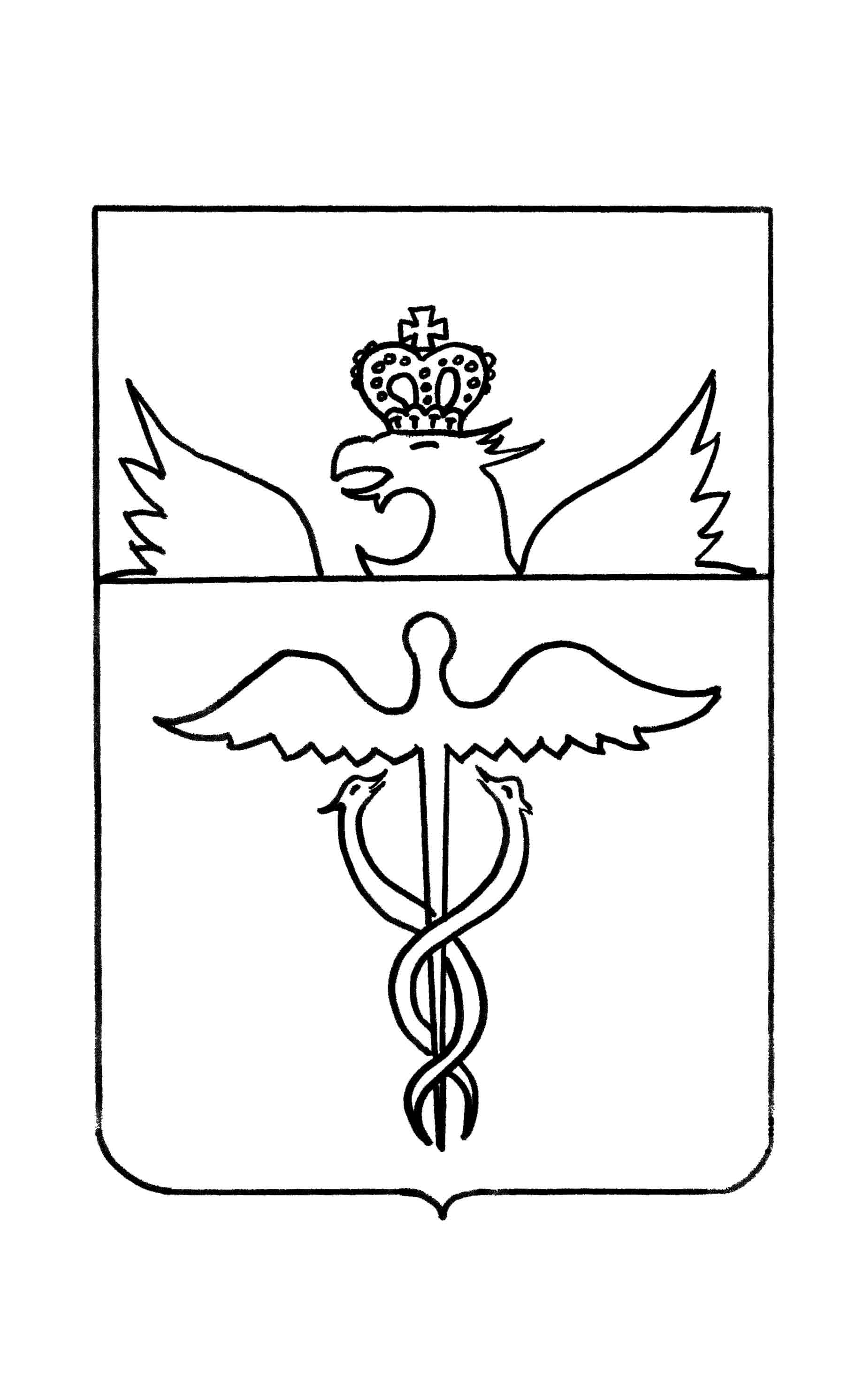 Администрация Бутурлиновского муниципального районаВоронежской областиПОСТАНОВЛЕНИЕот 03.02.2014 г. № 61 г. БутурлиновкаО контрактной службе администрации Бутурлиновского муниципального района (в редакции постановлений от 18.03.2014 г. № 285; от 02.10.2014 г. № 1300 ; от 06.02.2015 г. № 211; от 31.12.2015 г. № 895; от 15.08.2016 г. № 387; от 28.09.2016 г. № 447; от 06.03.2017 г. № 88)В целях организации деятельности администрации Бутурлиновского муниципального района при осуществлении закупок для собственных нужд, в соответствии со статьей 38 Федерального закона от 05.04.2013 № 44-ФЗ «О контрактной системе в сфере закупок товаров, работ, услуг для обеспечения государственных и муниципальных нужд» (далее – закон № 44-ФЗ), администрация Бутурлиновского муниципального районаПОСТАНОВЛЯЕТ:Создать контрактную службу администрации Бутурлиновского муниципального района без образования специального структурного подразделения в составе согласно приложению №1.Утвердить Регламент (порядок работы) контрактной службы администрации Бутурлиновского муниципального района, согласно приложению № 2.Опубликовать настоящее постановление в официальном периодическом печатном издании «Бутурлиновский муниципальный вестник».Настоящее постановление вступает в силу с момента опубликования, за исключением положений, для которых п.5 настоящего постановления установлены иные сроки вступления в силу. Пункты 1-3 части 2.3 раздела 2, пункт 1 части 3.1 раздела 3 всупают в силу с 01.01.2015 г.6. Контроль за исполнением настоящего постановления возложить на заместителя главы администрации Бутурлиновского муниципального района Бухарину Е.П. Приложение № 1к постановлению администрации Бутурлиновского муниципального районаот «03 » февраля 2014 г. № 61(в редакции постановлений от 18.03.2014 г. № 285; от 02.10.2014 г. № 1300; от 06.02.2015 г. № 211; от 31.12.2015 г. № 895; от 15.08.2016 г. № 387; от 28.09.2016 г. № 447; от 06.03.2017 г. № 88)Руководитель контрактной службы:Заместитель главы администрации -руководитель аппарата администрации	                                муниципального района	И.А. УльвачеваПриложение №2к постановлению администрации Бутурлиновского муниципального районаот «03» февраля 2014 г. № 61 (в редакции постановлений от 02.10.2014 г. № 1300)Регламент (порядок работы ) контрактной службы администрации Бутурлиновского муниципального районаОБЩИЕ ПОЛОЖЕНИЯНастоящий регламент контрактной службы заказчика определяет цели, задачи и функции контрактной службы администрации Бутурлиновского муниципального района (далее –контрактной службы), требования к составу, порядок формирования и деятельности Контрактной службы, полномочия, функции и сферу ответственности сотрудников Контрактной службы.Регламент разработан на основании Федерального закона от 5 апреля 2013 года № 44-ФЗ «О контрактной системе в сфере закупок товаров, работ, услуг для обеспечения государственных и муниципальных нужд» (далее закон) и типового положения (регламента), утвержденного федеральным органом исполнительной власти по регулированию контрактной системы в сфере закупок. Контрактная служба не является структурным подразделением администрации Бутурлиновского муниципального района, создается как коллегиальный орган с целью подготовки и осуществления закупок товаров, работ и услуг. Контрактную службу возглавляет руководитель. В состав Контрактной службы входит руководитель и специалисты по закупкам. Контрактная служба и специалисты Контрактной службы руководствуются в своей деятельности:- Конституцией Российской Федерации, Федеральным законом от 5 апреля 2013 года № 44-ФЗ «О контрактной системе в сфере закупок товаров, работ, услуг для обеспечения государственных и муниципальных нужд», гражданским законодательством, бюджетным законодательством Российской Федерации, нормативными правовыми актами о контрактной системе в сфере закупок товаров, работ, услуг для обеспечения государственных и муниципальных нужд;- законами Воронежской области, иными нормативными правовыми актами Воронежской области, правовыми актами органов государственной власти Воронежской области;- Уставом и иными правовыми актами Бутурлиновского муниципального района;- настоящим Регламентом.Специалисты Контрактной службы должны иметь высшее образование или дополнительное профессиональное образование в сфере закупок. До 1 января 2016 года специалистом Контрактной службы может быть лицо, имеющее профессиональное образование или дополнительное профессиональное образование в сфере размещения заказов на поставку товаров, выполнение работ, оказание услуг для государственных и муниципальных нужд. 1.4. Должностными лицами контрактной службы не могут быть физические лица, лично заинтересованные в результатах определения поставщиков (подрядчиков, исполнителей), а также должностные лица контрольных органов в сфере закупок, непосредственно осуществляющие контроль в сфере закупок в соответствии с Законом. В случае возникновения у должностного лица контрактной службы обстоятельств, которые могут привести к личной заинтересованности в результатах определения поставщиков (подрядчиков, исполнителей), такое лицо обязано проинформировать об этом руководителя Заказчика в письменной форме в целях исключения его из состава контрактной службы.1.5. В случае выявления в составе контрактной службы лиц, указанных
в пункте 1.4. настоящего Положения, руководитель Заказчика незамедлительно освобождает указанных должностных лиц от исполнения ими обязанностей и возлагает их на другое должностное лицо, соответствующее требованиям Закона и настоящего Положения. ЦЕЛИ, ЗАДАЧИ И ФУНКЦИОНАЛЬНЫЕ ОБЯЗАННОСТИ КОНТРАКТНОЙ СЛУЖБЫКонтрактная служба создается с целью подготовки и осуществления закупок товаров, работ и услуг для нужд администрации Бутурлиновского муниципального района.Задачами Контрактной службы являются своевременное и полное удовлетворение потребностей администрации Бутурлиновского муниципального района в товарах, работах, услугах с необходимыми показателями цены, качества и надежности, эффективное использование денежных средств, развитие добросовестной конкуренции, повышение уровня гласности и прозрачности при формировании, размещении и исполнении заказа на поставки товаров, выполнение работ, оказание услуг для нужд администрации Бутурлиновского муниципального района.2.3. Функциональные обязанности контрактной службы:1) планирование закупок;2) организация на стадии планирования закупок консультаций с поставщиками (подрядчиками, исполнителями) и участие в таких консультациях в целях определения состояния конкурентной среды на соответствующих рынках товаров, работ, услуг, определения наилучших технологий и других решений для обеспечения муниципальных нужд;3) обоснование закупок;4) обоснование начальной (максимальной) цены контракта;5) обязательное общественное обсуждение закупок;6) участие в заседаниях конкурсных (аукционных) комиссий, котировочных комиссиях, комиссиях по рассмотрению заявок на участие в запросе предложений и окончательных заявок;7) привлечение экспертов, экспертных организаций;8) подготовка и согласование задания с приложениями на осуществление процедуры определения поставщика (подрядчика, исполнителя), проектов контрактов;9) рассмотрение банковских гарантий и организация осуществления уплаты денежных сумм по банковской гарантии;10) организация заключения контракта;11) организация приемки поставленного товара, выполненной работы (ее результатов), оказанной услуги, а также отдельных этапов поставки товара, выполнения работы, оказания услуги (далее - отдельный этап исполнения контракта), предусмотренных контрактом, включая проведение в соответствии с Федеральным законом экспертизы поставленного товара, результатов выполненной работы, оказанной услуги, а также отдельных этапов исполнения контракта, обеспечение создания приемочной комиссии;12) организация оплаты поставленного товара, выполненной работы (ее результатов), оказанной услуги, отдельных этапов исполнения контракта;13) взаимодействие с поставщиком (подрядчиком, исполнителем) при изменении, расторжении контракта;14) организация включения в реестр недобросовестных поставщиков (подрядчиков, исполнителей) информации о поставщике (подрядчике, исполнителе);15) направление поставщику (подрядчику, исполнителю) требования об уплате неустоек (штрафов, пеней);16) участие в рассмотрении дел об обжаловании действий (бездействий) Заказчика и осуществление подготовки материалов для выполнения претензионной работы.2.4. Порядок действий контрактной службы для осуществления своих полномочий, определяется в соответствии с настоящим Регламентом и Порядком взаимодействия уполномоченного органа и заказчиков при осуществлении закупок товаров, работ, услуг путем проведения процедур определения поставщиков (подрядчиков, исполнителей), утвержденных постановлением администрации Бутурлиновского муниципального района.3. ФУНКЦИИ И ПОЛНОМОЧИЯ КОНТРАКТНОЙ СЛУЖБЫ3.1. Контрактная служба осуществляет следующие функции и полномочия:1) при планировании закупок: а) разрабатывает план закупок, осуществляет подготовку изменений для внесения в план закупок, размещает в единой информационной системе план закупок и внесенные в него изменения;б) размещает план закупок на сайте администрации Бутурлиновского муниципального района в информационно- телекоммуникационной сети «Интернет», а также опубликовывает в любых печатных изданиях в соответствии с частью 10 статьи 17 Федерального закона №44-ФЗ;в) обеспечивает подготовку обоснования закупки при формировании плана закупок;г) разрабатывает план-график, осуществляет подготовку изменений для внесения в план-график, размещает в единой информационной системе план- график и внесенные в него изменения;д) организует утверждение плана закупок, плана-графика;е) определяет и обосновывает начальную (максимальную) цену контракта, цену контракта, заключаемого с единственным поставщиком (подрядчиком, исполнителем) при формировании плана-графика закупок;2) при определении поставщиков (подрядчиков, исполнителей):а) разрабатывает и направляет в уполномоченный орган заявки на определение поставщиков (подрядчиков исполнителей) по установленной форме в соответствии с планом-графиком;б) выбирает способ определения поставщика (подрядчика, исполнителя);в) уточняет в рамках обоснования цены начальную (максимальную) цену контракта и предоставляет в составе заявки обоснование начальной (максимальной) цены контракта;г) устраняет замечания, представленные уполномоченным органом по заявкам на определение поставщиков (подрядчиков исполнителей), направляют соответствующую информацию в установленные сроки;д) организует подготовку и согласование задания с приложениями на осуществление процедуры определения поставщика (подрядчика, исполнителя), проектов контрактов;е) обеспечивает привлечение на основе контракта специализированной организации для выполнения отдельных функций по определению поставщика;ж) обеспечивает предоставление учреждениям и предприятиям уголовно- исполнительной системы, организациям инвалидов преимущества в отношении предлагаемой ими цены контракта;з) обеспечивает осуществление закупки у субъектов малого предпринимательства, социально ориентированных некоммерческих организаций, устанавливает требование о привлечении к исполнению контракта субподрядчиков, соисполнителей из числа субъектов малого предпринимательства, социально ориентированных некоммерческих организаций; и) подготавливает и направляет в письменной форме или в форме электронного документа разъяснения положений документации о закупке;к) участвует в заседаниях конкурсных (аукционных) комиссий, котировочных комиссиях, комиссиях по запросу предложений;л) обеспечивает заключение контракта по результатам проведения процедуры определения поставщиков;м) размещает сведения о заключенных контрактах в единой информационной системе в порядке, установленном Законом;н) обеспечивает заключение договора (контракта) у единственного поставщика (подрядчика, исполнителя) в случаях, предусмотренных Законом; а также уточнение в рамках обоснования цены цену контракта, заключаемого с единственным поставщиком (подрядчиком, исполнителем); о) обеспечивает направление необходимых документов для заключения контракта с единственным поставщиком (подрядчиком, исполнителем) по результатам несостоявшихся процедур определения поставщика в установленных Федеральным законом случаях в орган, уполномоченный на осуществление контроля в сфере закупок;п) обосновывает в документально оформленном отчете невозможность или нецелесообразность использования иных способов определения поставщика (подрядчика, исполнителя), а также цену контракта и иные существенные условия контракта в случае осуществления закупки у единственного поставщика (подрядчика, исполнителя) для заключения контракта;р) организует включение в реестр недобросовестных поставщиков (подрядчиков, исполнителей) информации об участниках закупок, уклонившихся от заключения контрактов;3) при исполнении, изменении, расторжении контракта: а) обеспечивает приемку поставленного товара, выполненной работы (ее результатов), оказанной услуги, а также отдельных этапов поставки товара, выполнения работы, оказания услуги;б) организует оплату поставленного товара, выполненной работы (ее результатов), оказанной услуги, а также отдельных этапов исполнения контракта;в) взаимодействует с поставщиком (подрядчиком, исполнителем) при изменении, расторжении контракта, применяет меры ответственности, в том числе направляет поставщику (подрядчику, исполнителю) требование об уплате неустоек (штрафов, пеней) в случае просрочки исполнения поставщиком (подрядчиком, исполнителем) обязательств (в том числе гарантийного обязательства), предусмотренных контрактом, а также в иных случаях неисполнения или ненадлежащего исполнения поставщиком (подрядчиком, исполнителем) обязательств, предусмотренных контрактом, совершает иные действия в случае нарушения поставщиком (подрядчиком, исполнителем) условий контракта;г) организует проведение экспертизы поставленного товара, выполненной работы, оказанной услуги, привлекает экспертов, экспертные организации;д) в случае необходимости обеспечивает создание приемочной комиссии не менее чем из пяти человек для приемки поставленного товара, выполненной работы или оказанной услуги, результатов отдельного этапа исполнения контракта;е) подготавливает документ о приемке результатов отдельного этапа исполнения контракта, а также поставленного товара, выполненной работы или оказанной услуги;ж) размещает в единой информационной системе или до ввода в эксплуатацию указанной системы на официальном сайте Российской Федерации в информационно-телекоммуникационной сети «Интернет» для размещения информации о размещении заказов на поставки товаров, выполнение работ, оказание услуг отчет, содержащий информацию об исполнении контракта, о соблюдении промежуточных и окончательных сроков исполнения контракта, о ненадлежащем исполнении контракта (с указанием допущенных нарушений) или о неисполнении контракта и о санкциях, которые применены в связи с нарушением условий контракта или его неисполнением, об изменении или о расторжении контракта в ходе его исполнения, информацию об изменении контракта или о расторжении контракта, за исключением сведений, составляющих государственную тайну;з) организует включение в реестр недобросовестных поставщиков (подрядчиков, исполнителей) информации о поставщике (подрядчике, исполнителе), с которым контракт был расторгнут по решению суда или в связи с односторонним отказом Заказчика от исполнения контракта;и) составляет и размещает в единой информационной системе отчет об объеме закупок у субъектов малого предпринимательства, социально ориентированных некоммерческих организаций.3.2. Контрактная служба осуществляет иные полномочия, предусмотренные Федеральным законом, в том числе:1) организует в случае необходимости консультации с поставщиками (подрядчиками, исполнителями) и участвует в таких консультациях в целях определения состояния конкурентной среды на соответствующих рынках товаров, работ, услуг, определения наилучших технологий и других решений для обеспечения муниципальных нужд;2) участвует в рассмотрении дел об обжаловании действий (бездействия) Заказчика, в том числе обжаловании результатов определения поставщиков (подрядчиков, исполнителей), и осуществляет подготовку материалов для осуществления претензионной работы;3) разрабатывает проекты контрактов;4) осуществляет проверку банковских гарантий, поступивших в качестве обеспечения исполнения контрактов, на соответствие требованиям Федерального закона;5) информирует в случае отказа Заказчика в принятии банковской гарантии об этом лицо, предоставившее банковскую гарантию, с указанием причин, послуживших основанием для отказа;6) организует осуществление уплаты денежных сумм по банковской гарантии в случаях, предусмотренных Федеральным законом;7) организует возврат денежных средств, внесенных в качестве обеспечения исполнения заявок или обеспечения исполнения контрактов.3.3. В целях реализации функций и полномочий настоящего Регламента специалисты контрактной службы обязаны:1) не допускать разглашения сведений, ставших им известными в ходе проведения процедур определения поставщика (подрядчика, исполнителя), кроме случаев, прямо предусмотренных законодательством Российской Федерации;2) не проводить переговоров с участниками закупок до выявления победителя определения поставщика (подрядчика, исполнителя), кроме случаев, прямо предусмотренных законодательством Российской Федерации;3) привлекать в случаях, в порядке и с учетом требований, предусмотренных действующим законодательством Российской Федерации, в том числе Федеральным законом, к своей работе экспертов, экспертные организации;4) соблюдать иные обязательства и требования, установленные Федеральным законом.3.4. Руководитель контрактной службы в целях повышения эффективности работы специалистов контрактной службы при формировании организационной структуры:1) определяет должностные обязанности и персональную ответственность между специалистами контрактной службы, распределяя определенные настоящим Регламентом функциональные обязанности между указанными специалистами.2) представляет на рассмотрение главы администрации муниципального района предложения о возложении функций и обязанностей на специалистов контрактной службы и освобождении от них;3) осуществляет иные полномочия, предусмотренные Федеральным законом.4. ОТВЕТСТВЕННОСТЬ РАБОТНИКОВ КОНТРАКТНОЙ СЛУЖБЫ 4.1. Любой участник закупки, а также осуществляющие общественный контроль общественные объединения, объединения юридических лиц в соответствии с законодательством Российской Федерации имеют право обжаловать в судебном порядке или в порядке, установленном Федеральным законом, в контрольный орган в сфере закупок действия (бездействие) должностных лиц контрактной службы, если такие действия (бездействие) нарушают права и законные интересы участника закупки.4.2. Специалисты контрактной службы, виновные в нарушении законодательства Российской Федерации, иных нормативных правовых актов, а также норм настоящего Положения, несут дисциплинарную, гражданско-правовую, административную, уголовную ответственность в соответствии с законодательством Российской Федерации. 5. РАСПРЕДЕЛЕНИЕ ФУНКЦИЙ И ДОЛЖНОСТНЫХ ПОЛНОМОЧИЙ КОНТРАКТНОЙ СЛУЖБЫ МЕЖДУ СТРУКТУРНЫМИ ПОДРАЗДЕЛЕНИЯМИ АДМИНИСТРАЦИИ, ДОЛЖНОСТНЫЕ ЛИЦА КОТОРЫХ ВХОДЯТ В СОСТАВ КОНТРАКТНОЙ СЛУЖБЫДолжностные лица сектора по учету и отчетности администрации Бутурлиновского муниципального района осуществляют следующие функции и полномочия контрактной службы:на основании предложений структурных подразделений, входящих в состав контрактной службы, разрабатывают план закупок, осуществляют подготовку изменений для внесения в план закупок;5.1.2. организуют утверждение плана закупок;5.1.3. размещают в единой информационной системе в сфере закупок (далее - единая информационная система) план закупок и внесенные в него изменения;5.1.4. на основании предложений структурных подразделений, входящих в состав контрактной службы, разрабатывают план-график; 5.1.5. организуют утверждение плана-графика; 5.1.6. осуществляют подготовку изменений для внесения в план-график5.1.7. размещают в единой информационной системе план-график и внесенные в него изменения; 5.1.8. осуществляют обоснование закупок;5.1.9. обеспечивают осуществление закупки у субъектов малого предпринимательства, социально ориентированных некоммерческих организаций, устанавливает требование о привлечении к исполнению контракта субподрядчиков, соисполнителей из числа субъектов малого предпринимательства, социально ориентированных некоммерческих организаций;5.1.10. обеспечивают предоставление учреждениям и предприятиям уголовно-исполнительной системы, организациям инвалидов преимущества в отношении предлагаемой ими цены контракта;5.1.11. обеспечивают заключение контракта у единственного поставщика (подрядчика, исполнителя) в случаях, предусмотренных Законом; 5.1.12. обеспечивают регистрацию в информационной системе сведений о контрактах (договорах), заключенных при осуществлении закупок у единственного (поставщика , подрядчика);5.1.13. организуют оплату поставленного товара, выполненной работы (ее результатов), оказанной услуги, а также отдельных этапов исполнения контракта;5.1.14. осуществляют подготовку и размещение в единой информационной системе отчета, содержащего информацию об исполнении контракта, о соблюдении промежуточных и окончательных сроков исполнения контракта, о ненадлежащем исполнении контракта (с указанием допущенных нарушений) или о неисполнении контракта и о санкциях, которые применены в связи с нарушением условий контракта или его неисполнением, об изменении или о расторжении контракта в ходе его исполнения, информацию об изменении контракта или о расторжении контракта.5.1.15. организуют возврат денежных средств, внесенных в качестве обеспечения исполнения заявок и обеспечения исполнения контрактов по заявке уполномоченного органа;5.1.16. осуществляют иные функции и полномочия, предусмотренные Положением.5.2.Должностные лица отдела муниципального хозяйства, строительства , архитектуры и экологии , отдела организационной и кадровой работы, отдела по управлению муниципальным имуществом и земельным ресурсам, главный специалист администрации Бутурлиновского муниципального района, входящие в состав контрактной службы, осуществляют следующие функции и полномочия контрактной службы администрации:5.2.1. участвуют в разработке плана закупок;5.2.2. участвуют в подготовке изменений в план закупок;5.2.3. участвуют в разработке плана-графика;5.2.4. участвуют в подготовке изменений в план-график;5.2.5. организуют в случае необходимости консультации с поставщиками (подрядчиками, исполнителями) и участвуют в таких консультациях в целях определения состояния конкурентной среды на соответствующих рынках товаров, работ, услуг, определения наилучших технологий и других решений для обеспечения муниципальных нужд5.2.6. обеспечивают определение и обоснование начальной (максимальной) цены контракта и способа закупки;5.2.7. при проведении процедуры определения поставщиков по поступившим запросам участников закупки о предоставлении разъяснений положений документации о закупке в отношении объекта закупки, технических заданий (спецификаций), обоснования начальной (максимальной) цены контракта (цены лота), условий исполнения контракта осуществляет подготовку и направление в уполномоченный орган ответа на запрос участника закупки, в соответствии с порядком взаимодействия уполномоченного органа и заказчиков;5.2.8. участвуют в заседаниях конкурсных, аукционных, котировочных комиссиях, комиссиях по запросу предложений;5.2.9. обеспечивают заключение контракта по результатам проведения процедуры определения поставщиков;5.2.10. осуществляют проверку банковских гарантий, поступивших в качестве обеспечения исполнения контрактов, на соответствие требованиям Закона;5.2.11. обеспечивают направление необходимых документов для заключения контракта с единственным поставщиком (подрядчиком, исполнителем) по результатам несостоявшихся процедур определения поставщика в установленных Законом случаях в соответствующие органы, определенные пунктом 25 части 1 статьи 93 Закона;5.2.12. размещают сведения о заключенных контрактах в единой информационной системе в порядке, установленном законодательством Российской Федерации;5.2.13. организуют включение в реестр недобросовестных поставщиков (подрядчиков, исполнителей) информации об участниках закупок, уклонившихся от заключения контрактов;5.2.14. организуют включение в реестр недобросовестных поставщиков (подрядчиков, исполнителей) информации о поставщике (подрядчике, исполнителе), с которым контракт был расторгнут по решению суда или в связи с односторонним отказом Заказчика от исполнения контракта; 5.2.15. взаимодействуют с поставщиком (подрядчиком, исполнителем) при изменении, расторжении контракта, применяет меры ответственности, в том числе направляет поставщику (подрядчику, исполнителю) требование об уплате неустоек (штрафов, пеней) в случае просрочки исполнения поставщиком (подрядчиком, исполнителем) обязательств (в том числе гарантийного обязательства), предусмотренных контрактом, а также в иных случаях неисполнения или ненадлежащего исполнения поставщиком (подрядчиком, исполнителем) обязательств, предусмотренных контрактом, совершает иные действия в случае нарушения поставщиком (подрядчиком, исполнителем) условий контракта;5.2.16. организуют исполнение контрактов (обеспечивает приемку результатов исполнения контрактов), а также отдельных этапов поставки товара, выполнения работы, оказания услуги.5.2.17.обеспечивают создание приемочной комиссии для приемки поставленного товара, выполненной работы или оказанной услуги, результатов отдельного этапа исполнения контракта;5.2.18. подготавливают документ о приемке результатов отдельного этапа исполнения контракта, а также поставленного товара, выполненной работы или оказанной услуги.5.2.19. участвуют в рассмотрении дел об обжаловании результатов определения поставщиков (подрядчиков, исполнителей);5.2.20. осуществляют иные функции и полномочия, предусмотренные Положением.Заместитель главы администрации -руководитель аппарата администрации			И.А. УльвачеваГлава администрации муниципального района Ю.И. МатузовБухарина Е.П. –заместитель главы администрации Бутурлиновского муниципального района                 Специалисты контрактной службы:                 Специалисты контрактной службы:                 Специалисты контрактной службы:Клишин А.Н. –начальник отдела муниципального хозяйства, строительства, архитектуры и экологии администрации Бутурлиновского муниципального районаБаутина С.А.    –начальник сектора – главный бухгалтер сектора по учету и отчетности  администрации Бутурлиновского муниципального районаБездетко С.В.–ведущий специалист отдела организационной  и кадровой работы администрации Бутурлиновского муниципального районаМотрий С.В.–начальник отдела по управлению муниципальным имуществом и земельным ресурсам администрации Бутурлиновского муниципального района